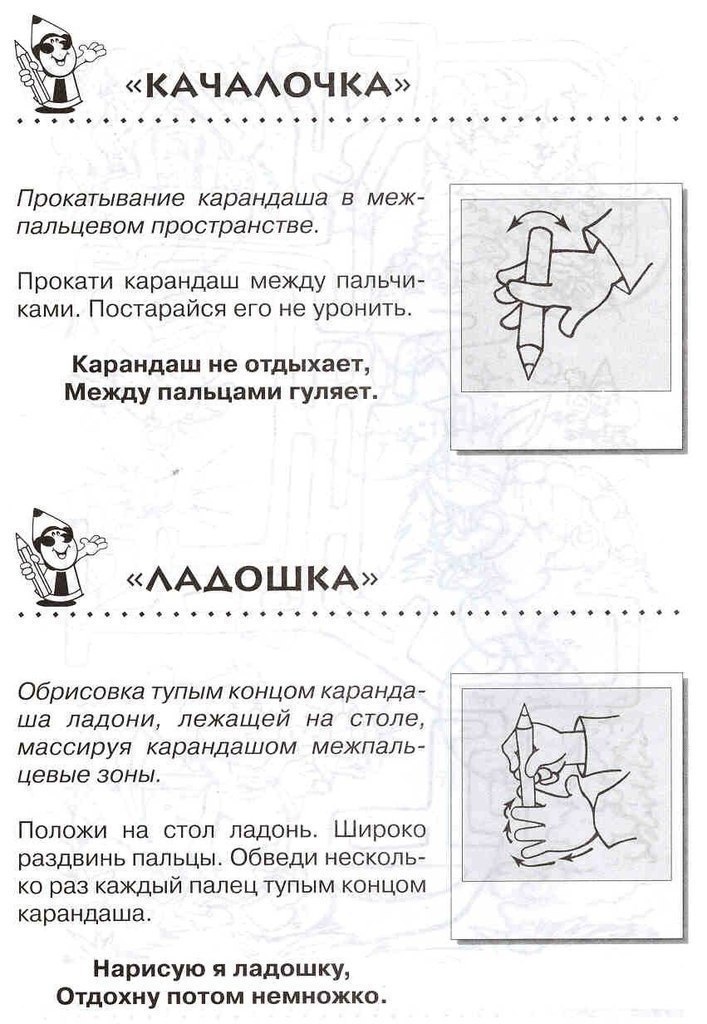 Картотека упражнений с карандашами для развития мелкой моторики.Составила  Подъячева М.В.МДОУ № 3 г. Тутаев Ярославской обл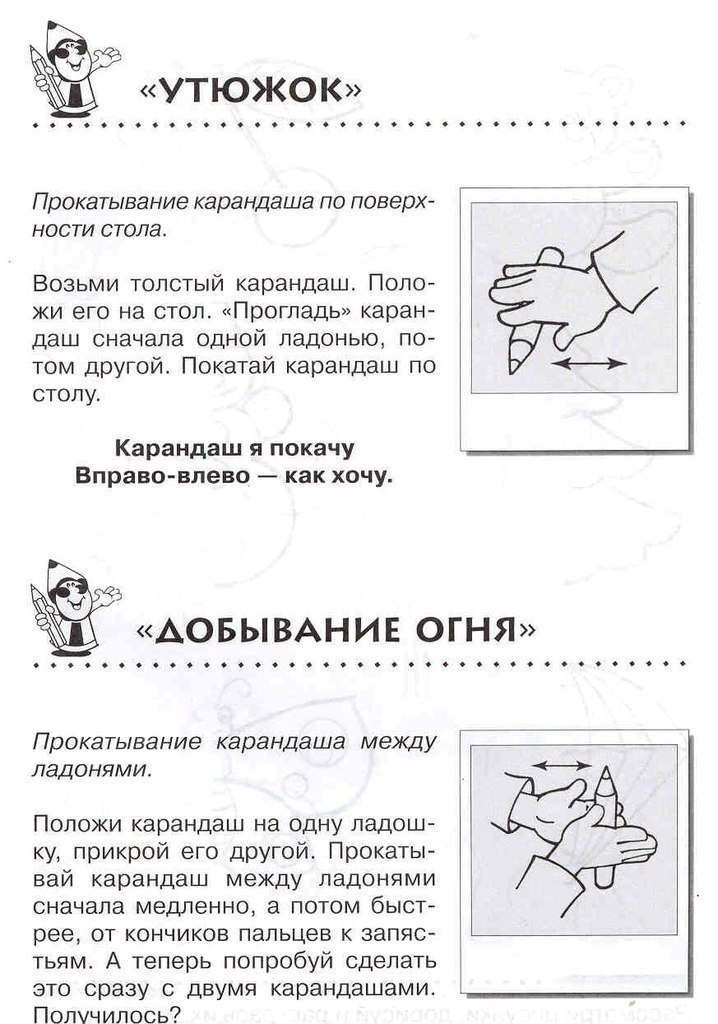 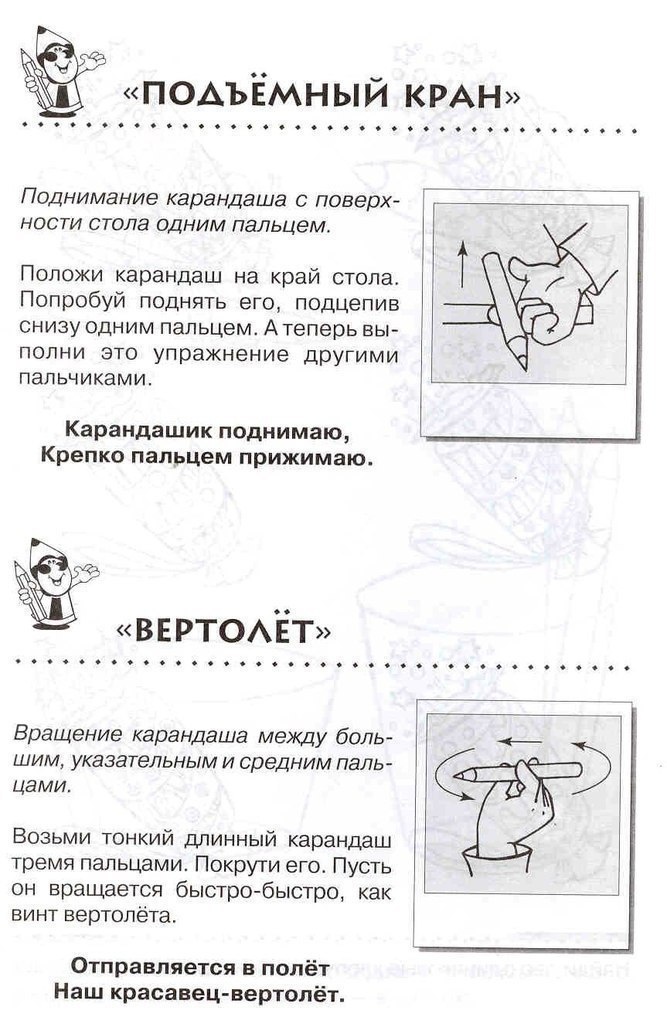 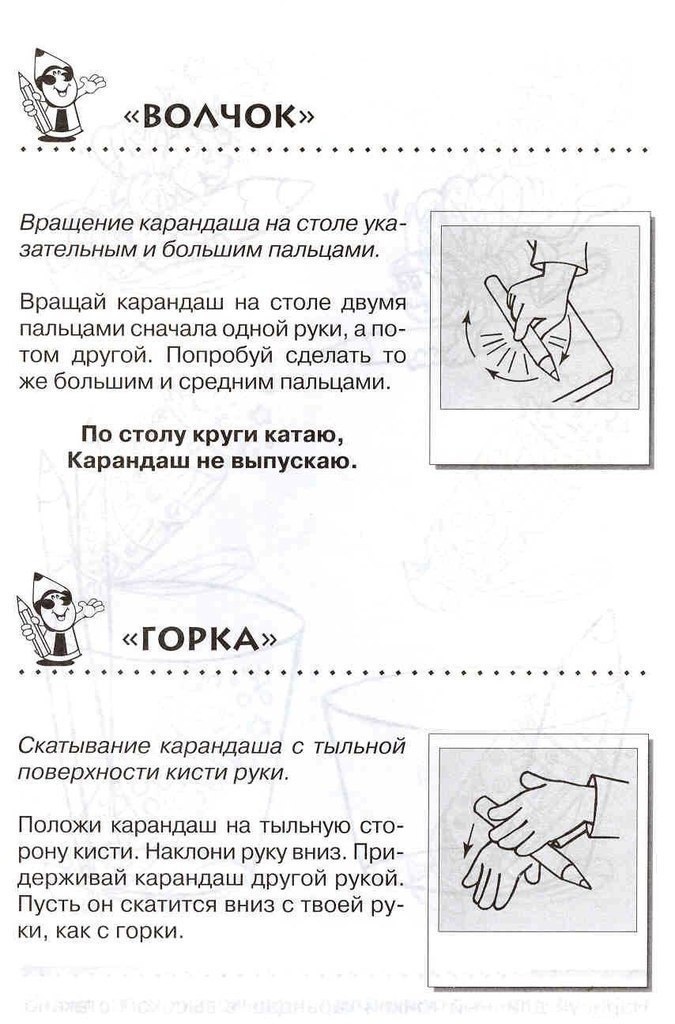 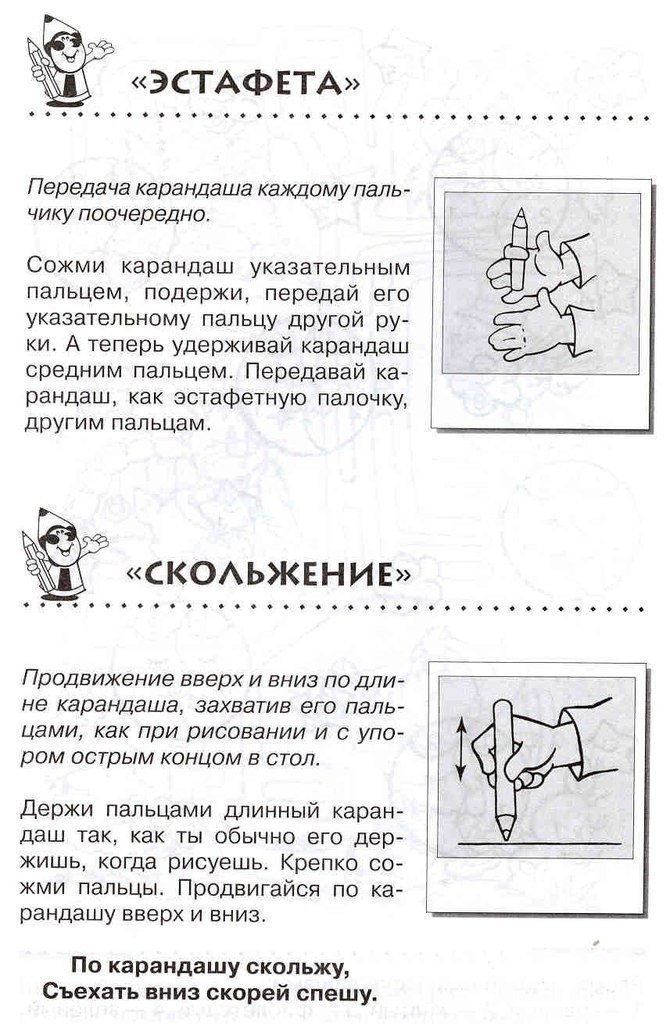 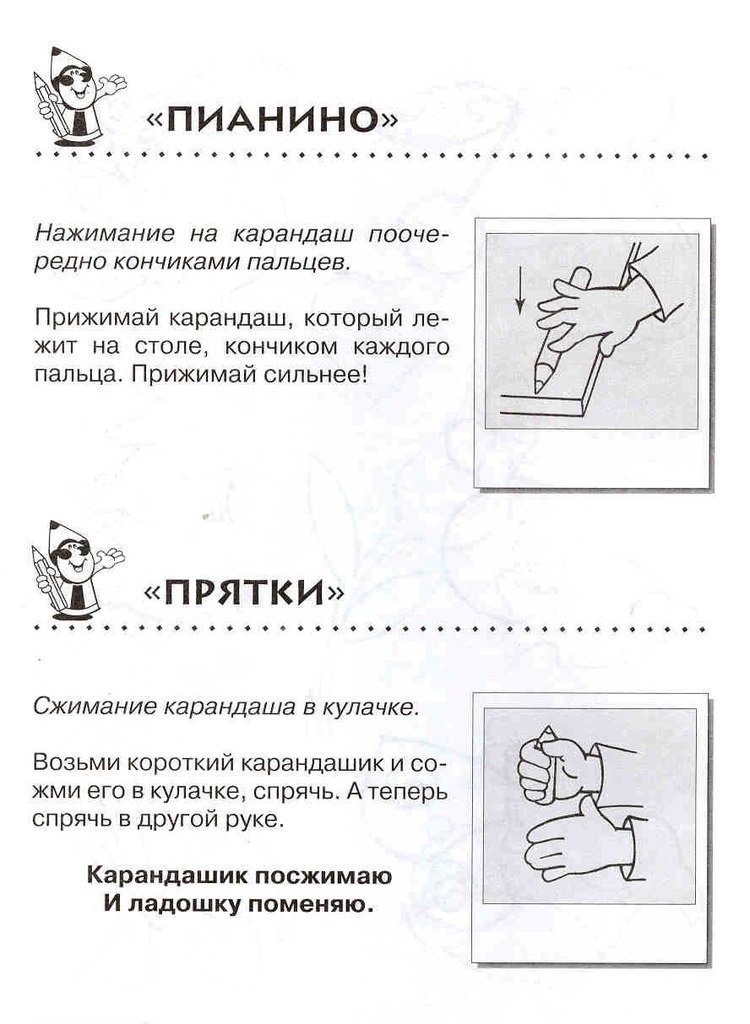 